                  Inhaltsangabe Konzeption:Seite 1:              Vorwort des BürgermeistersSeite 2:              Einleitung zur Konzeption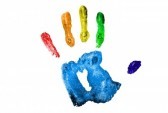 Seite 3:              Unser KindergartenSeite 4:              Unser TeamSeite 5:              Kinder sind für uns…Seite 6:              Was ist uns wichtigSeite 7:              Unser TagesablaufSeite 8 - 11:      Die verschiedenen Bereiche…Seite 12:           Beispiele für BildungsangeboteSeite 12:           AusgängeSeite 13:           So sieht unser Alltag aus…Seite 14:           Das Spiel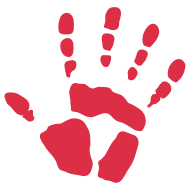 Seite 15-22:      Unser BewegungskindergartenSeite 23-26:     Kneippen im Kindergarten                                    Seite 27:        Wir sind ein Sonnenkindergarten    Seite 28:        QualitätsentwicklungSeite 29:          ElternarbeitSeite 30 -……hier entsteht das Kinderschutzkonzept  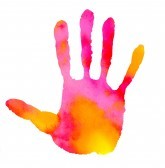 Konzeption KINDERGARTEN SilbertalVorwort Bürgermeister:Liebe Kinder, liebe LeserInnen, Sehr geehrte Damen und Herren,In unserer schnelllebigen Zeit ist es vor allem wichtig unsere Kinder für die Aufgaben der Zukunft, mit einem bestmöglichen Fundament auszustatten. Es gilt hier nicht nur ein wohlwollendes Elternhaus mit dementsprechendem Umfeld, sondern auch sehr gut ausgebildete Pädagoginnen und Pädagogen, die ihnen die Lebensgrundlagen, erzieherisch und spielerisch näher bringen. Es sollen die Kinder nicht nur auf die Schule, sondern vielmehr soll man ihnen das Verständnis zu- und miteinander ebenso Respekt voneinander, vermitteln. Die Wichtigkeit ihnen auch in verschiedenster Weise, eine gewisse Eigenverantwortung zu übertragen, dass nicht immer alles selbstverständlich ist, ist ebenso eine riesige Aufgabe, die es zu erfüllen gilt. Dazu braucht es auch oft das Verständnis der Eltern, der Erziehungsberechtigen, damit diese sehr wichtigen Aufgaben unseres Kindergartenteams überhaupt erfüllt werden können.Vielen Dank an unser Kindergartenteam, die durch ihr Einfühlvermögen und ihre fachliche Kompetenz, dies unseren „kleinen“ vermitteln dürfen. Für die Zukunft wünsche ich Euch alles Gute, Gesundheit, viel Spaß und Erfolg.herzlichstBgm.Thomas Zudrell		„Die Kinder sind das Fundament und die Zukunft unserer Gesellschaft“Einleitung zu unserer Konzeption –                         was soll eine Konzeption zeigen?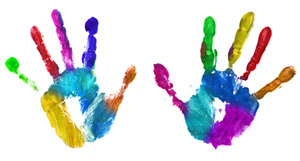 In diesen Unterlagen haben wir in gemeinschaftlicher Arbeit mit dem Kindergartenteam wesentliche Informationen über unsere Kindergartenarbeit zu einer Konzeption zusammengestellt. Diese Konzeption ist vom Land Vorarlberg vorgeschrieben und soll verdeutlichen, wie sich das gemeinsame Leben im Kindergarten gestaltet, sie soll zeigen, welche Ziele wir verfolgen, welche Werte und pädagogischen Ansätze uns im erzieherischen Umgang mit den Kindern wichtig sind und die Art und Weise, wie wir diese umsetzen. Dabei orientieren wir uns an den Grundlagendokumenten vom Bundesministerium.Kindergartenarbeit verändert und entwickelt sich laufend durch neue Gruppenkonstellationen, Veränderungen der Gesellschaft, Politik, Mitarbeiter, Eltern, Familiensituation und wechselnde Bedürfnisse der Kinder.Wir denken, Konzeption ist ein Sichtbarmachen unserer Arbeit für Eltern, Erhalter und Interessierte.Außerdem stärkt uns als Team das gemeinsame Zusammenarbeiten an der Konzeption, es ermöglicht uns ein Fundament zu errichten für unsere Kinder, die wir mit Freude begleiten.Wir wünschen unseren Lesern viel Freude mit unserer Konzeption!                                                                                                Vorwort der Kindergartenleiterin                                                                                                                                          Boll AlexandraUnser Kindergarten:                      … soll ein Ort zum Wohlfühlen sein ….Kindergarten Silbertal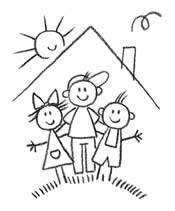 6780 Silbertal05556/74104 50   E-Mail: kindergarten@silbertal.atErhalter:    Gemeinde SilbertalKindergartenleitung:    Alexandra BollUnser Kindergarten wurde 1995 erbaut. Er liegt mitten im       des Dorfes und schließt an das Volksschulgebäude an.In den 2 Gruppenräumen gibt es Platz für bis zu 35 Kinder, momentan besuchen 33 Kinder zwischen 3 und 6 Jahren - aufgeteilt auf 2 Gruppen unseren Kindergarten.Wir haben 2 Regelgruppen – die Tintafischlemit 16 Kindern und die Meeresschildkrötle mit 17 Kindern.In unserem Kindergarten arbeiten 2 diplomierte Kindergartenpädagoginnen in Vollzeit und 4 Kindergartenassistentinnen in Teilzeit.Jahresthema: Geheimnisvolle Unterwasserwelt…Unsere Öffnungszeiten sind:Montag – Freitag von 7.00 – 13 UhrDonnerstagnachmittag von 13.30 – 16.00 UhrDonnerstag : Mittagessen: 12 – 13.30 UhrUnser Team: Wir begleiten und fördern in diesem Jahr die Silbertaler Kindergartenkinder:   verantwortungsbewusst             nervenstark                                         kreativ                   konsequent   Einfühlungsvermögenaufgeschlossen                                belastbar         tolerant                           geduldig                                                                      flexibel                                          neugierig                Spaß                         humorvoll              aufmerksam      begeistert gesprächsbereit      Durchsetzungsvermögen       uvm.                 Kinder sind für uns?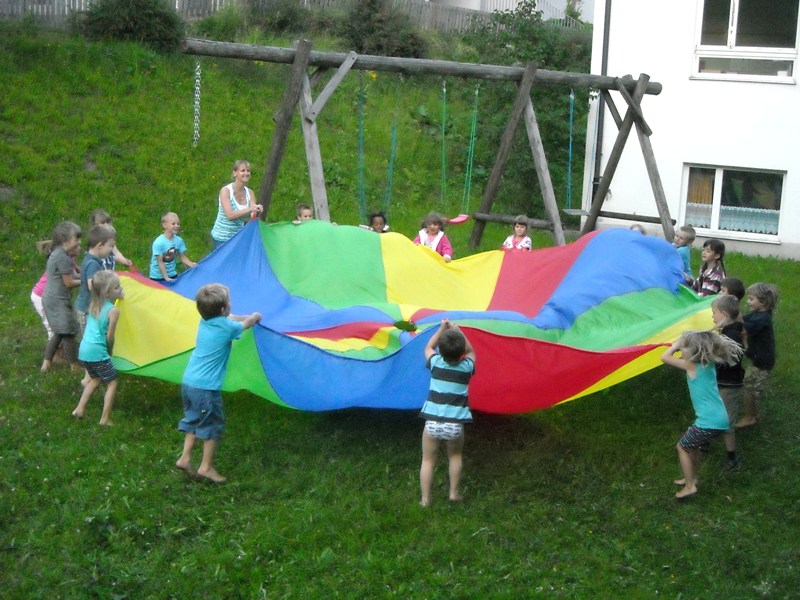 eigenständige, kreative, interessierte, ehrliche, offene….                                 PERSÖNLICHKEITENunsere Ziele:* eine Gemeinschaft, die sich stützt und trägt* funktionierende Integration* Vorbereitung der Kinder auf das Leben, auch auf die Schule* Selbstständigkeit der Kinder nach dem Leitspruch von Maria Montessori:   HILF DEM KIND ES SELBST ZU TUN!!!* Ausleben der eigenen Individualität* HERZENSBILDUNG Was ist uns wichtig?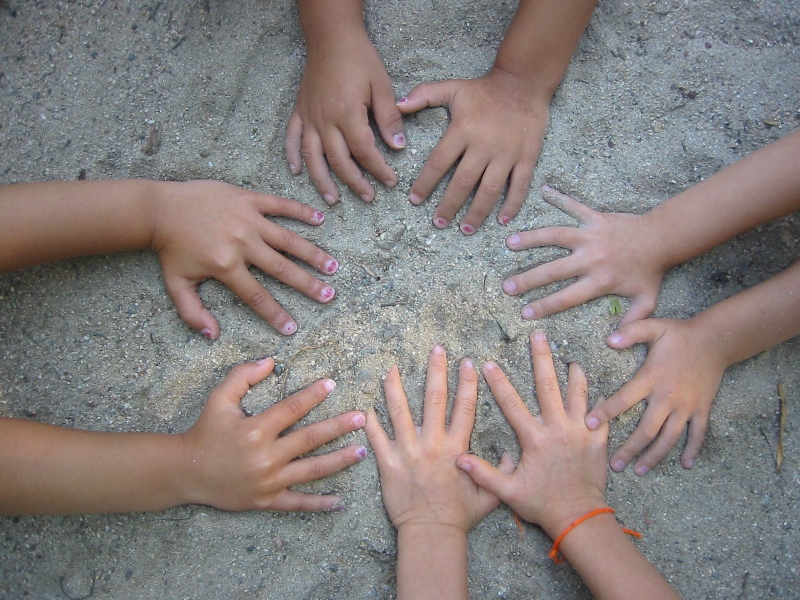                                                          Erzähl es mir,und ich werde es vergessen.Zeige es mir,und ich werde mich erinnern.Lass es mich tunund ich werde es behalten. Unser Tagesablauf: 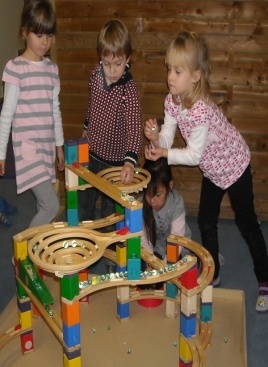      7.00 bis ca. 9.45 :   Freispiel    ca.9.45 – 10 Uhr :   Morgenkreis oder 1. Bildungsarbeit   10.00 -10.30 :   Jause, Gebet od. Lied, Zähneputzen                                       ca. 10.30 -11.30 :  Bildungsarbeit                                        ab ca. 11.30 :   Freispiel oder Garten  Was bedeuten …..    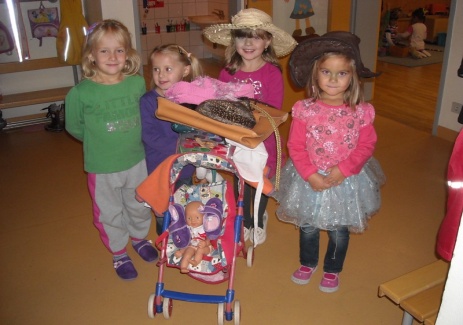 Freispielzeit Die Freispielzeit leitet mit einer Phase der Orientierung ein. In dieser Zeit kommt es zum Kontakt zwischen dem einzelnen Kind zur Kindergartenpädagogin durch die persönliche Begrüßung und zu anderen Kindern. Auch können sich die Kinder hier orientieren – nach Spielmaterial, Bereich und Spielpartner. Nahtlos geht die Phase in das Freispiel über, bei welchem die Kinder wiederum die Möglichkeit der freien Wahl des Spiels haben und sie liebevoll angehalten werden, hier etwas länger zu verweilen. Hier kommen auch unzählige Tischspiele zum Einsatz, welche wir von Zeit zu Zeit den Themen entsprechend auswechseln. Durch Tischspiele wie Karten-, Brett- oder ansprechende Gesellschaftsspiele erhalten eure Kinder wichtige Förderung in ihrer Ausdauer, Konzentration, soziale Einstellungen, Förderung der Feinmotorik, Erfassen des Zahlenraums, Mengen und Farben, logische und taktische Schlussfolgerungen, Sachwissen u.v.m.                …. und natürlich machen diese Spiele vor allem Spaß!!Puppenecke – zum Vertiefen und Ausspielen im Rollenspiel von Themen, welche die Kinder im Moment beschäftigen;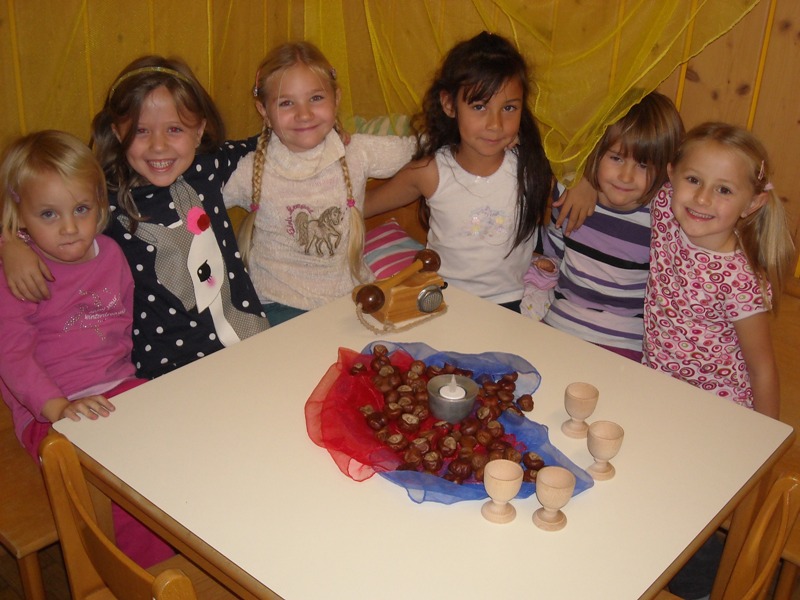 Bauecke – Förderung des Vorstellungsvermögens, Geplantes umsetzen, Wahrnehmung von Raum, Konstruieren, Feinmotorik; 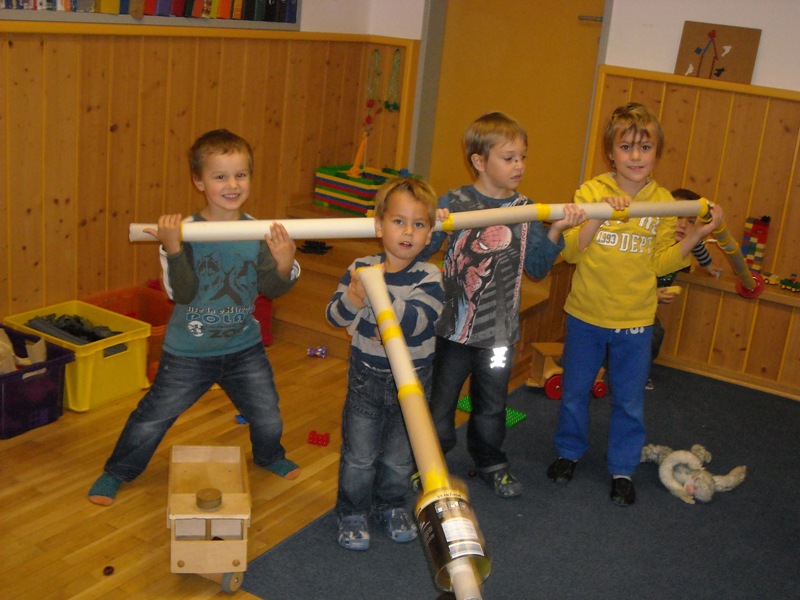 Büchertisch – zum nochmaligen Betrachten von Bilderbüchern und Vertiefen von Gehörtem und Erfahrenem; kleiner Bewegungsraum - zum HerumtollenKuschelecke – zum Ausruhen und Träumen, sich zurückziehen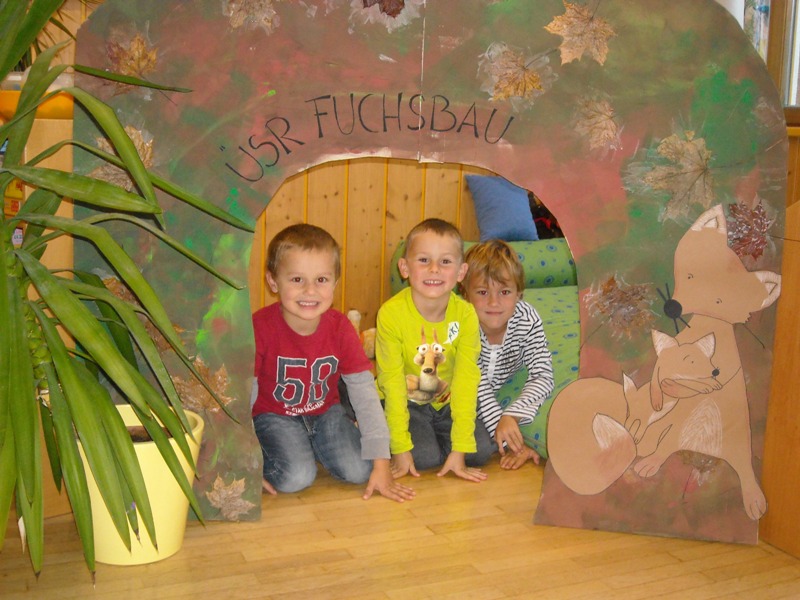 Musikbereich – Möglichkeiten zum freien Musizieren und Experimentieren mit Instrumenten, Hören von zum Thema entsprechender Musik; Werk- und Maltisch – zum freien aber auch angeleiteten, kreativen Tun; freies Entfalten der Kreativität ohne Wertung durch das Auge des Erwachsenen, Feinmotorik, Phantasie, Stärkung der Persönlichkeit und des Selbstwertes;diverse Tischspiele – Gesellschaftsspiele, Kartenspiele, Trödelspiele, Strategiespiele usw.Puzzles in verschiedenen Schwierigkeitsgraden, Steckspiele, Perlen usw. für die Feinmotorik,Merk- und Denkspiele, Sinnesspiele u.v.mZusätzlich zu dem angebotenem Spielmaterial und den Bereichen können die Kinder auch zwischen täglich wechselnden Angeboten wählen – wie freies Werken mit ausgesuchten Materialien, gemeinsames Kochen oder Einkaufen, Musiktisch mit diversen Instrumenten, verschiedenes Konstruktionsmaterial, Impulse zum jeweiligen Thema der Woche;Die Kinder in unserem Kindergarten kommen zudem in den Genuss des gemeinsamen Freispiels und können dadurch sehr schöne und tiefe Freundschaften und Kontakte untereinander pflegen. Die darauffolgenden Bildungsarbeiten finden jedoch meistens  getrennt statt, um die Kinder dem Alter entsprechend zu fördern. 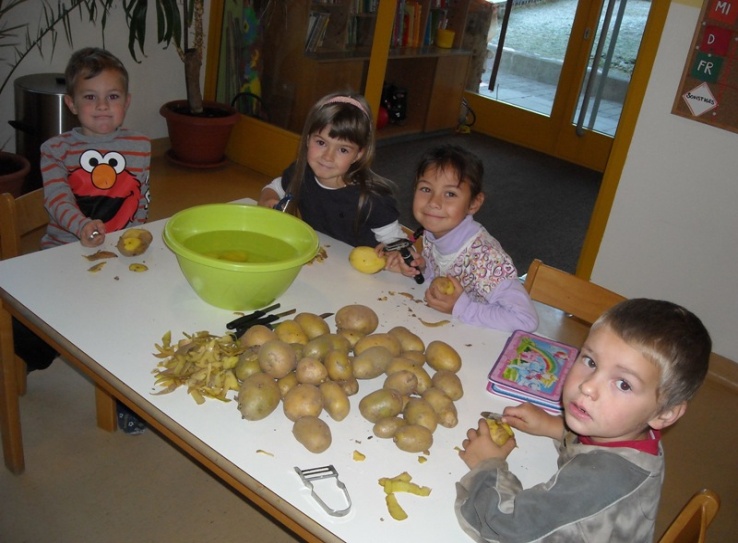 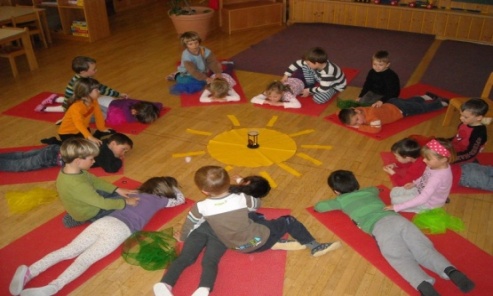 MorgenkreisDas Freispiel wir durch ein akustisches Zeichen beendet. Nach dem gemeinsamen Aufräumen versammeln sich die Kinder im Kreis. Wir wiederholen hier gemeinsam gelernte Gedichte, Fingerspiele, Lieder usw., machen ein kurzes Bewegungsspiel oder sprechen über Aktuelles.Jause Anschließend gibt es die gemeinsame Jause. Wir beginnen diese mit einem Jausenspruch oder mit einem religiösen Lied oder Gebet.Zur Förderung der Gemeinschaft haben wir öfters eine Jause mit allen Kindern im Kindergarten gemeinsam. BildungsangeboteDie Zeit der Bildungsangebote ist für die Kinder eine Zeit der Konzentration und Ausdauer. Zu Beginn des Jahres und v.a. für die Kleinen dauern die Einheiten ca. eine viertel Stunde, welche schließlich bis zu einer Stunde ausgebaut werden können – natürlich mit entsprechender Auflockerung und Abwechslung.Die  Bildungsangebote werden von uns stets ausführlich und zielgerichtet geplant und methodisch aufgebaut. Sie entsprechen dem jeweiligen Thema, dem Alter der Kinder und sind individuell an die Kindergruppe angepasst.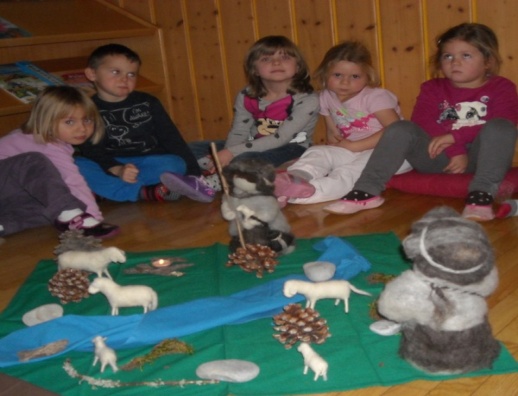 Sprache:                     *Gedichte, Sprechscherze, Auszählreime und Reime                      * Bilderbücher, Märchen und Geschichten                      * Kasperltheater und Schattenspiele                      * Gespräche                                                                               *Liederarbeitung und Musizieren                                               * Klanggeschichten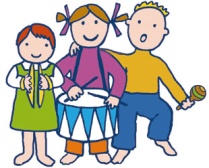                                                *Kreisspiele mit Gesang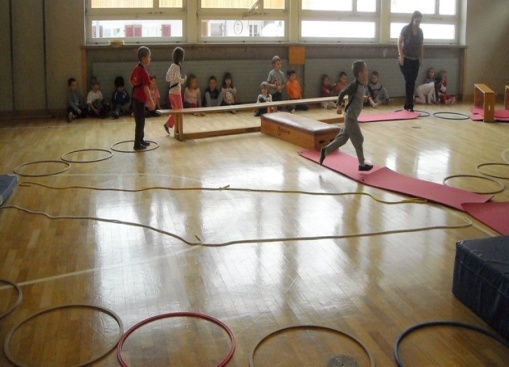 Motorik:                               *Turneinheiten im Turnsaal oder im Freien                        *Bewegungsspiele und Laufspiele                     * Bewegungsparcours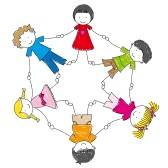                                                   *Gemeinschaftsspiele im Kreis                                                 * Geleitetes Rollenspiel                                                 * Gespräche, Konfliktbewältigung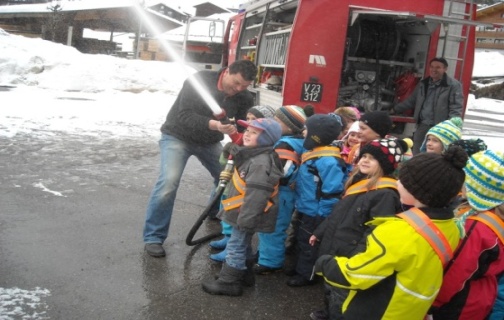     * Spaziergänge in der freien Natur verbunden mit naturpädagogischen Inhalten                     * Exkursionen wie Feuerwehr, Gemeindeamt,…                     * Besuch von Spielothek oder Bücherei                                                                      * experimentieren mit verschiedenen Materialien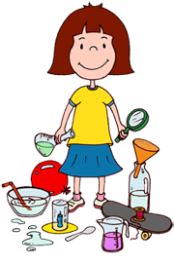                                                         * naturwissenschaftl. Vorgänge kennenlernen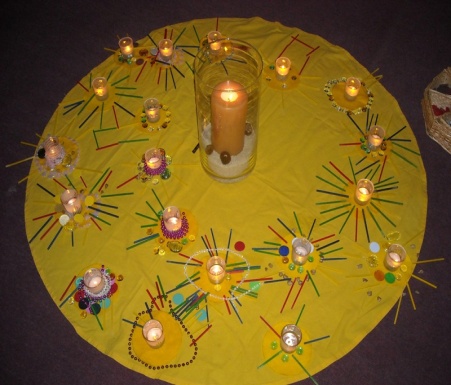                       *  Religiöse Gestaltungen                        * Gebete und  Lieder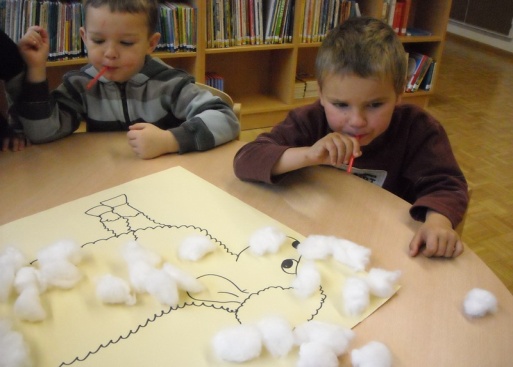                            * Hör- und Horchspiele                          * Geruchs- und Geschmacksspiele                          * Spiele zur Förderung des Tastsinns                          * SinnesparcoursSo sieht unser Alltag aus: 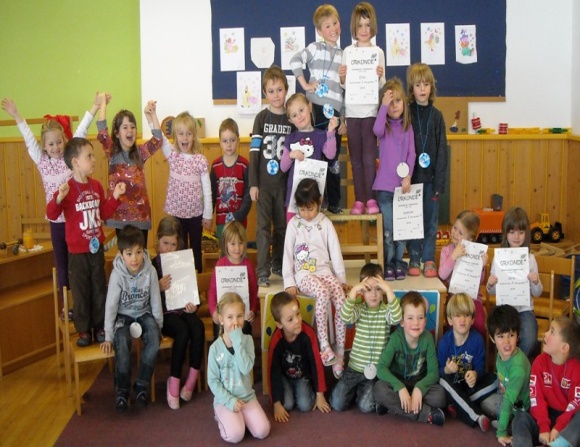 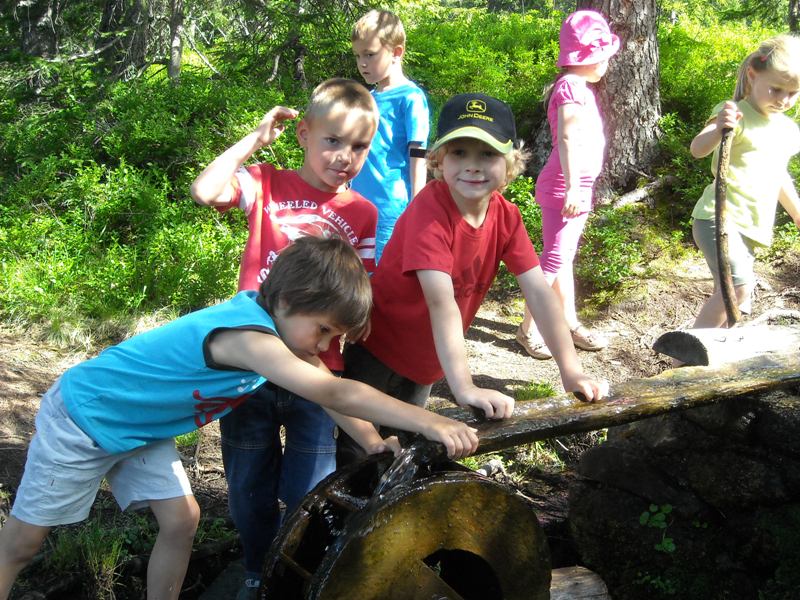 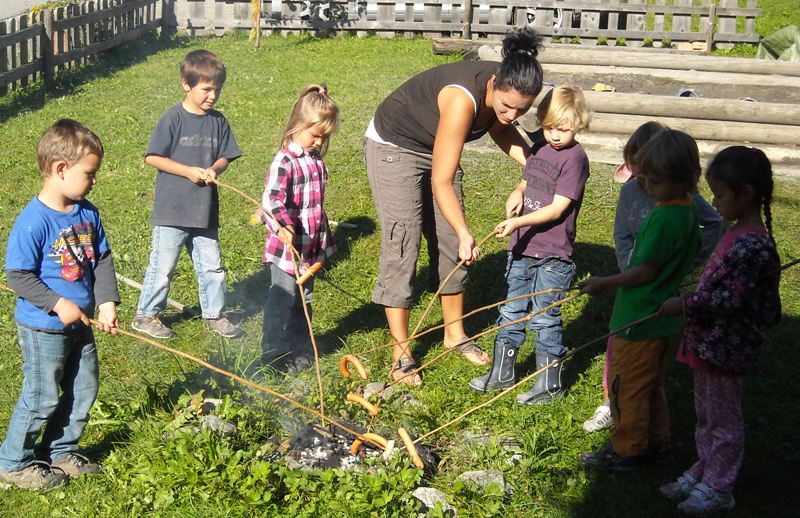 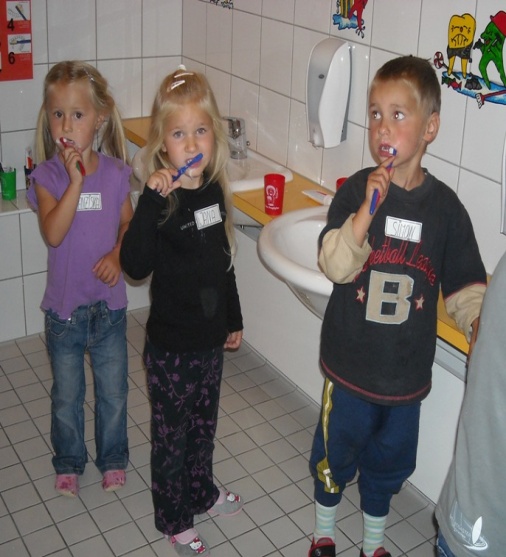 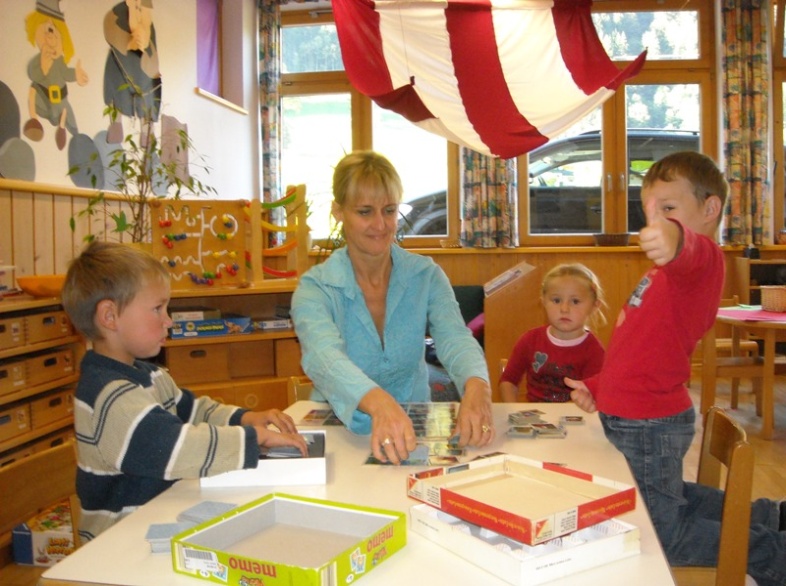 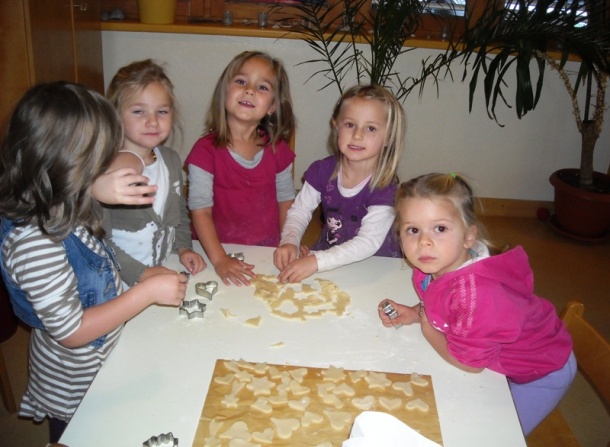 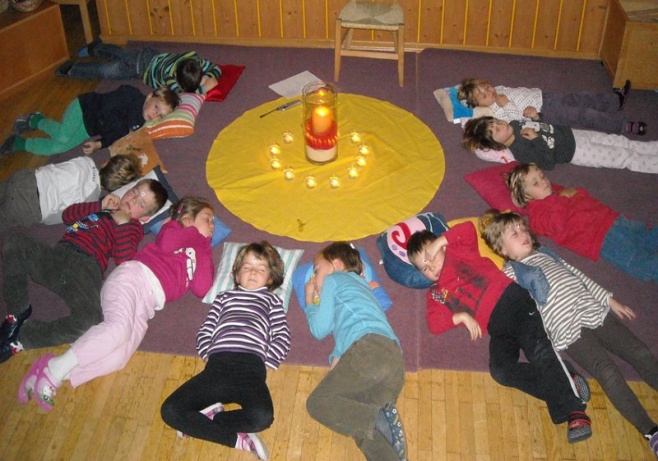 Das Spiel(en) aus: „Kindergartenpädagogik“ v. Dr. Armin Krenz, Herausgeber: Martin R. TextorDurch das Spiel(en) hat ein  Kind die Möglichkeit, die Welt um sich herum, sich selbst, Geschehnisse und Situationen, Beobachtungen und Erlebnisse im wahrsten Sinne des Wortes zu begreifen.Neben dem Elternhaus, in welchem ein Kind idealerweise seine individuellen und kommunikativen Fähigkeiten aufbauen kann, ist der Kindergarten ein Ort, an dem das begonnene Fundament gefestigt und aufgebaut werden kann – mit Hilfe der Vielfalt des Spiels.Drei Funktionen des Spiels:                     - entscheidend für die Persönlichkeitsentwicklung eines Kindes- Nährboden für einen darauf aufbauenden Erwerb von notwendigen schulischen sowie später beruflichen Fähigkeiten- deutlicher Zusammenhang zwischen der Spiel- und SchulfähigkeitFür Kinder gibt es noch keine Routine, Gewohnheiten und Verhaltensmuster. Es ist die Welt der ständigen Begegnung mit Neuem und mit Handlungsmöglichkeiten mit dem Motto: „Das Unbekannte muss bekannt werden,das Neue wartet auf eine persönliche Entdeckung,das Reizvolle will erlebt werden!“Kinder, die VIEL und INTENSIV spielen, nehmen dabei ihre Besonderheit, ihre Einmaligkeit und ihre Gefühls- und Gedankenwelt wahr.Durch das Spiel(en) entwickeln sie sich weiter im emotionalen Bereich, sowie sozial, motorisch und kognitiv.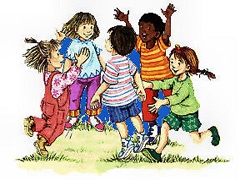 spielen ist Lernen…     BEWEGUNGSKINDERGARTENSeit dem Jahr 2015 sind wir ein zertifizierter  Bewegungskindergarten.Bewegung ist einer der wichtigsten Schwerpunkte in unserer Arbeit .Wir finden, dass Bewegung und Denken / lernen eng miteinander verbunden sind . Wenn die Kinder sich ausreichend bewegen und körperlich betätigen, fällt es ihnen leichter, bei Bildungsarbeiten oder im Morgenkreis ruhiger sitzen zu bleiben und sich konzentrierter mit dem aktuellen Thema zu beschäftigen.Wir versuchen eine gute Balance zwischen Bewegung und Bildung zu finden.Außerdem ist Bewegung eine wichtige Grundvorraussetzung für unsere Gesundheit und unser Wohlbefinden.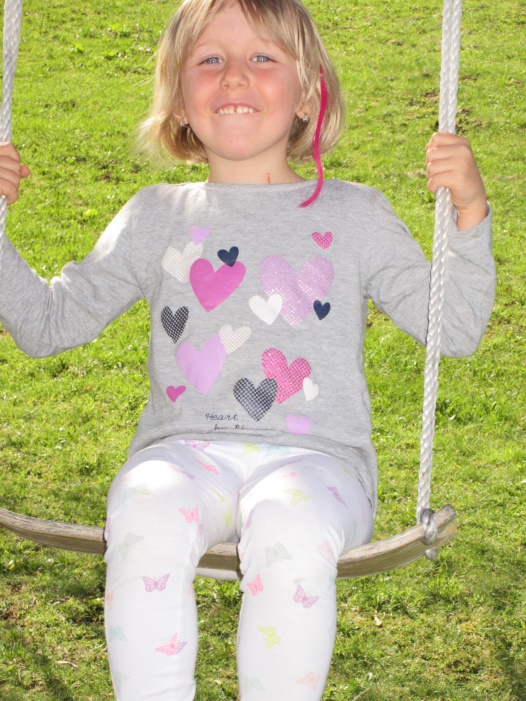 Wir bewegen uns :      den ganzen Tagim Gruppenraumim Ausweichraumim Turnsaalim Gartenauf dem Spielplatzauf dem Silbertaler Sportplatzim Dorf - Spaziergängeauf dem Kristbergauf der Wiese im Wald….Das macht uns Spaß:….laufen, springen, klettern, turnen, hüpfen, drehen, tanzen, kullern, rollen, rutschen, steigen, balancieren, kriechen, hangeln, werfen, fangen, schießen, stoßen, ziehen, krabbeln, robben, schaukeln, tragen, heben, schieben, bauen, kneippen,…. Kinder wollen sich bewegen,
Kindern macht Bewegung Spaß,
weil sie so die Welt erleben,
Menschen, Tiere, Blumen, Gras.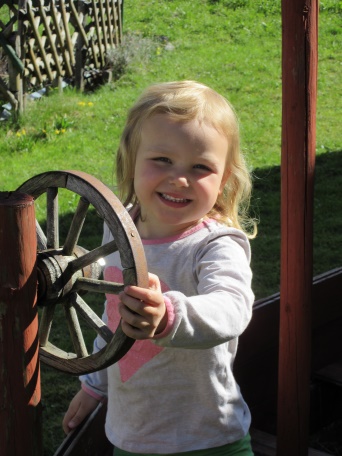 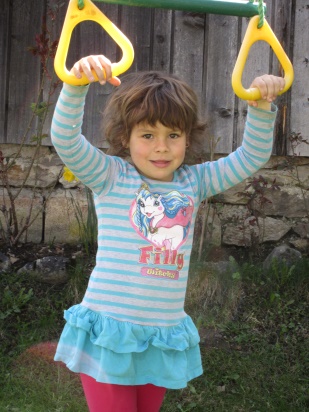 Kinder wollen laufen, springen,
Kullern, klettern und sich dreh'n,
Wollen tanzen, lärmen, singen,
Mutig mal ganz oben steh'n;Ihre Körper so entdecken,
Wollen tasten, riechen, schmecken,
Und entdeckend hören,
Schauen, fühlen,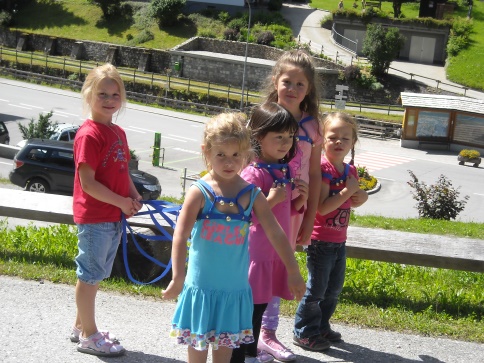 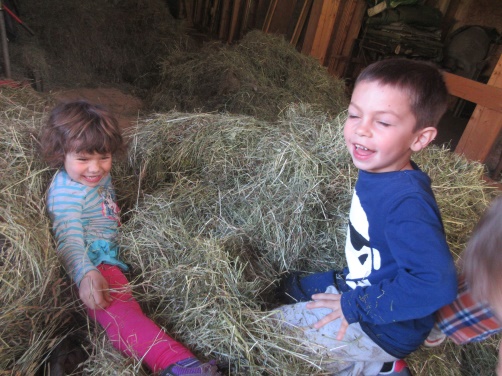 Wach mit allen Sinnen
Innerer Bewegung Glück.
Lasst die Kinder dies gewinnen
Und erleben Stück für StückWenn wir uns bewegen trainieren wir: 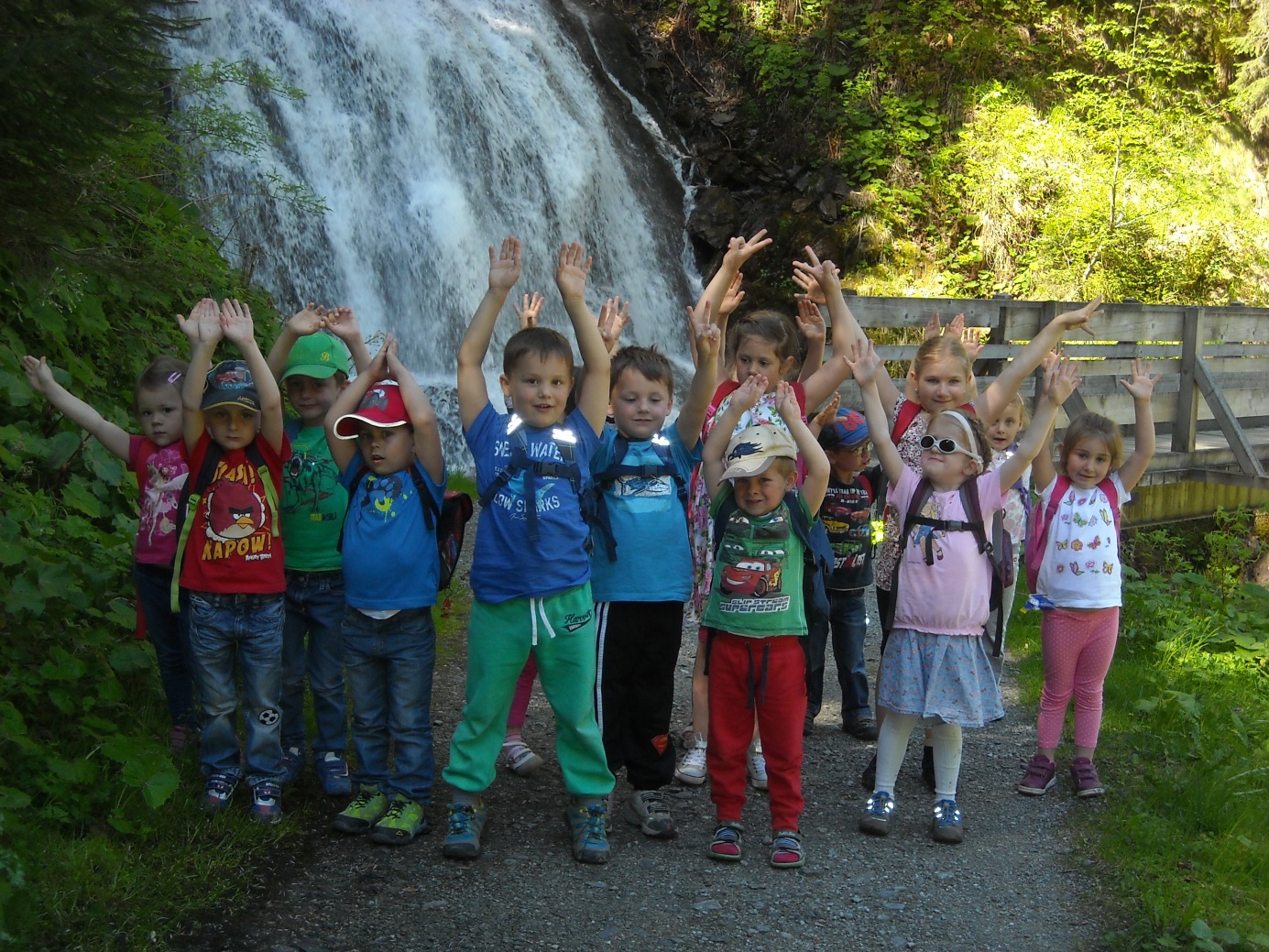 unsere MuskelnAusdauerGeschicklichkeitKreativitätSpannung und Entspannungmotor. FähigkeitenKörperkraftKoordinationGleichgewichtunsere Sinne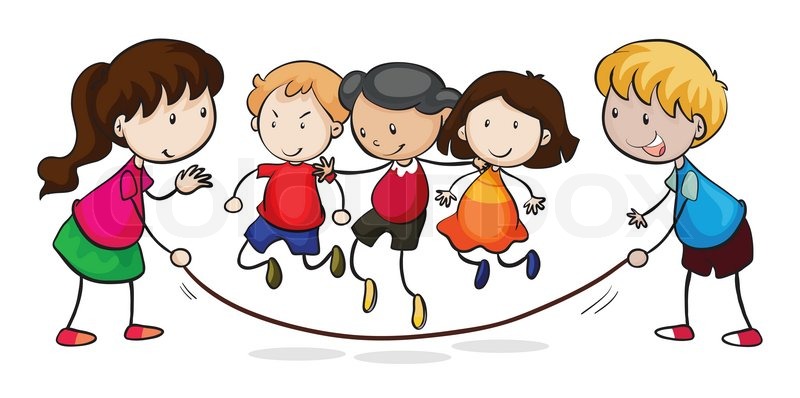 mobilisieren wir Energienbauen Aggressionen abunser Gehirn Sprachedie WahrnehmungLeistungMut….In unserem Bewegungskindergarten bieten wir:wöchentliche angeleitete Turnstunden / Bewegungseinheiten zu versch. Themenoffener Ausweichraum mit Matten und Riesenbausteinen – meistens  4 Kinder im Viertelstundentakt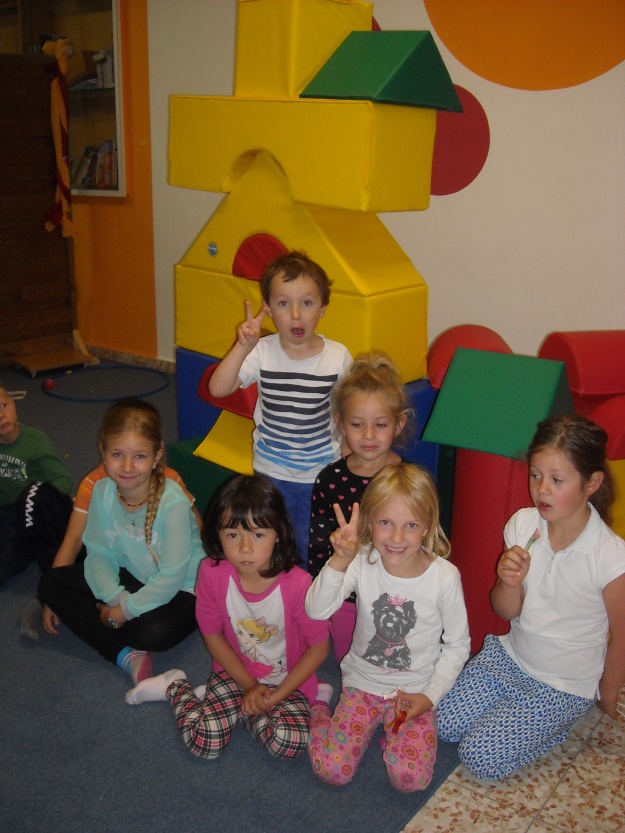 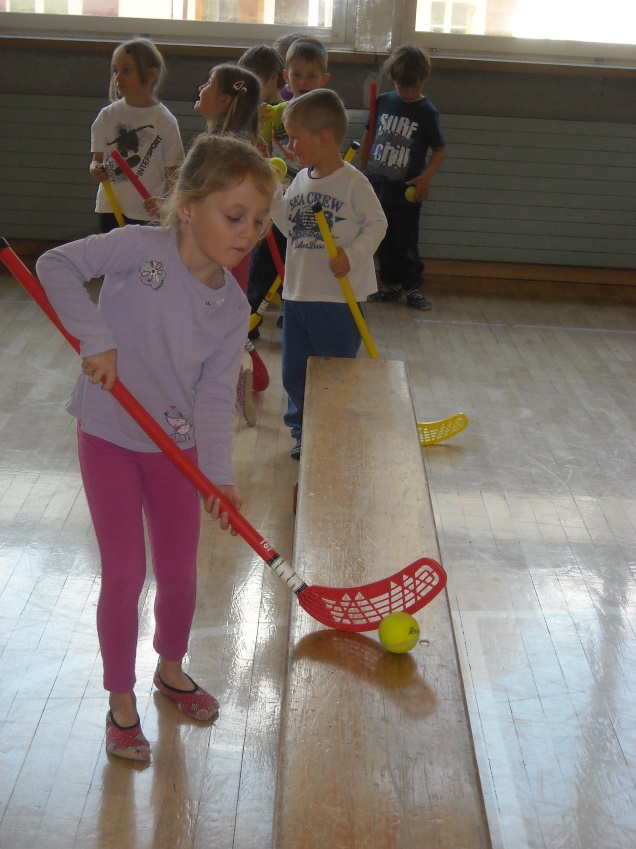 Bewegungsspiele und BewegungsliederMassagen und Wohlfühlzeiten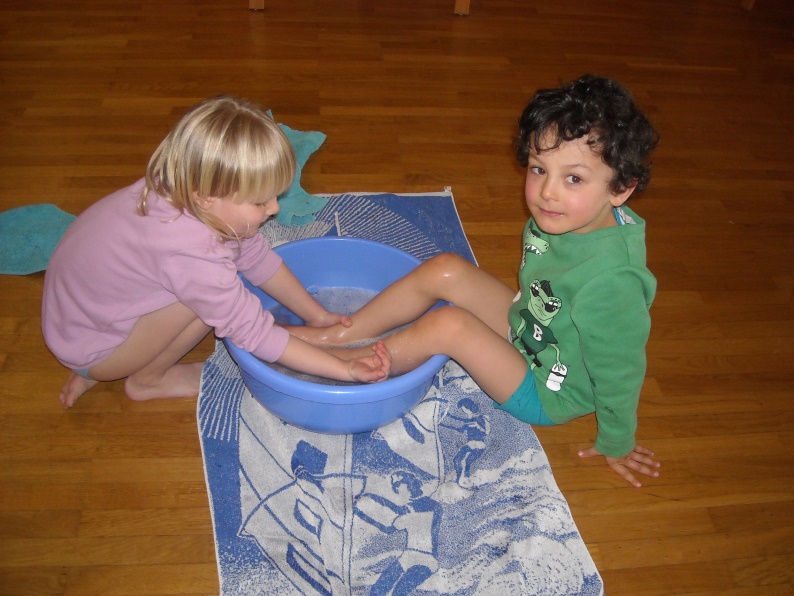 Waldausflüge und Naturtage - mehrmals im JahrAusflügeSpaziergänge -  im Herbst 2-3x in der WocheSkiwoche auf dem Hochjoch – meistens 5 Tage im Jänner – mit Abschlußskirennen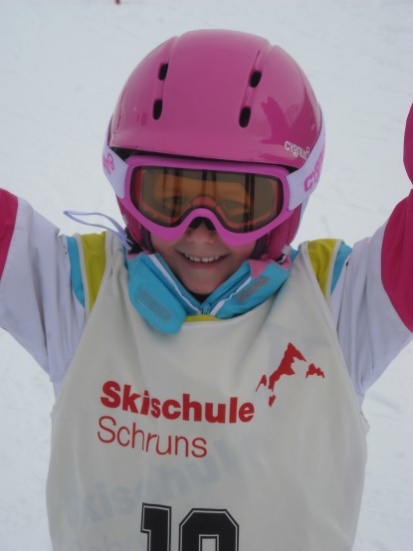 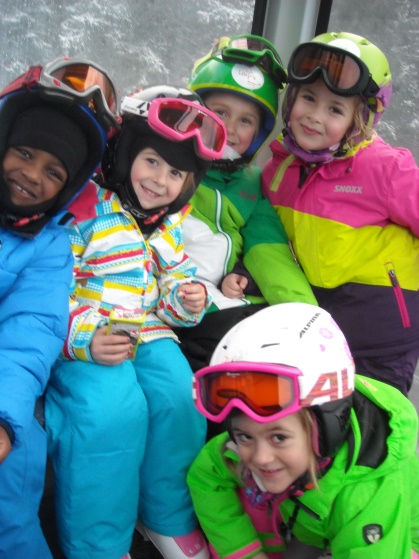 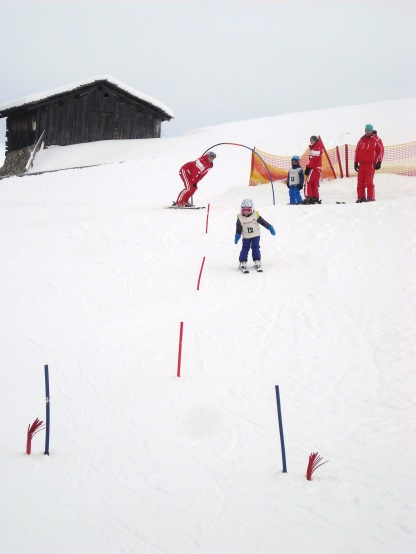 Skirennen:  Jedes Jahr am Rosenmontag mit der Volksschule – die Eltern versuchen dieselbe Zeit wie ihr Kind zu erreichen, die geringste Differenz gewinntRodelrennen auf dem Kristberg - gemeinsam mit der Voksschule - die Kinder rodeln vom Kristberg bis zum Stelzer – die meisten rodeln alleine, einzelne brauchen noch die Hilfe eines Erwachsenentägliche Stunde im Garten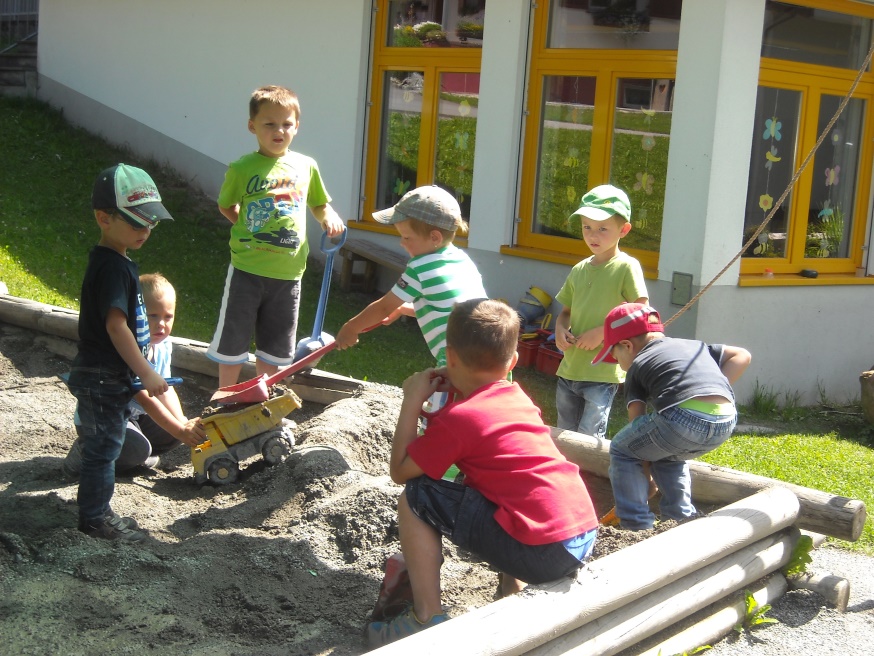 Tanzen zu versch. Musik (Klassik – Rock)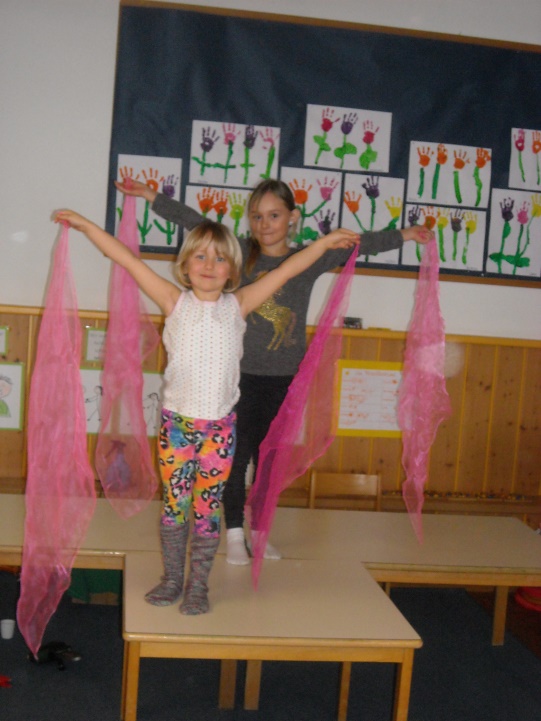 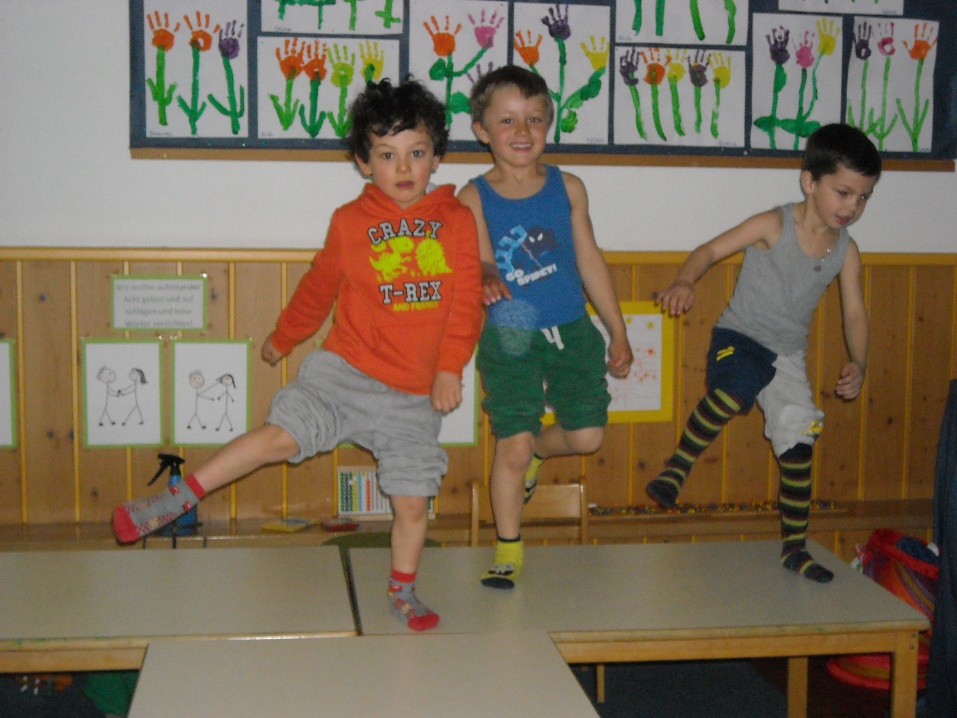 „Födlarutscha“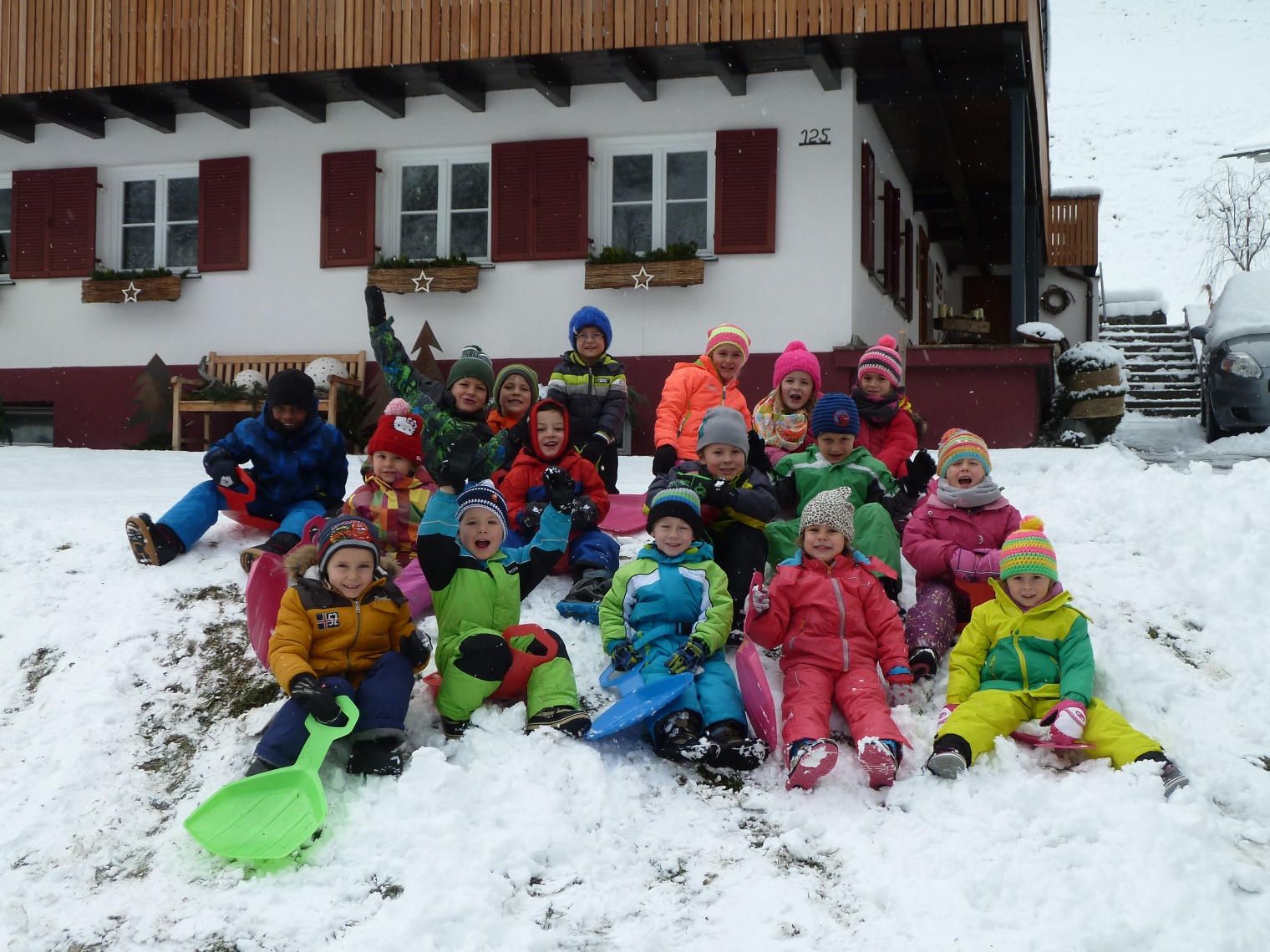 Wandertagewir besuchen verschiedene Spielplätze…….Erlebnistage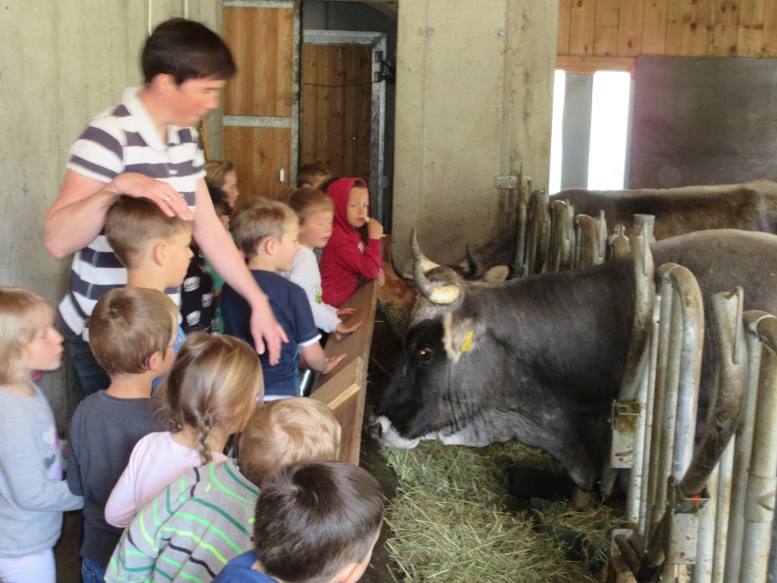 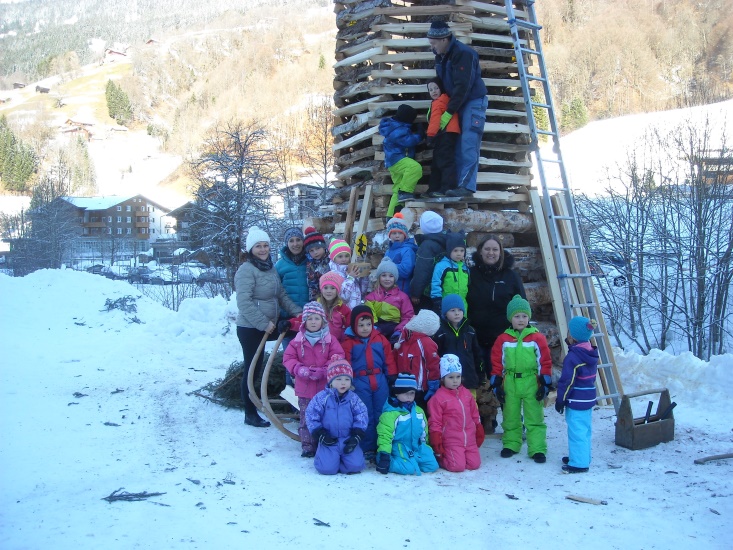 Kneippen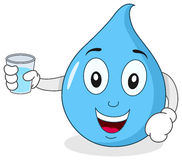 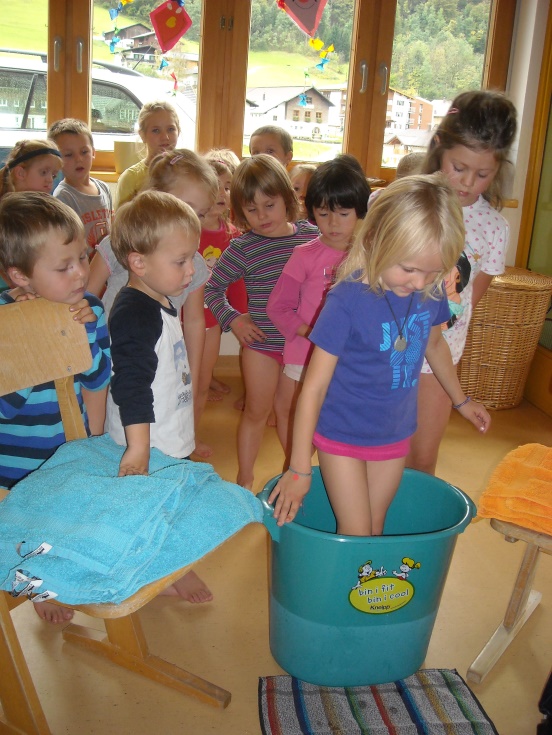 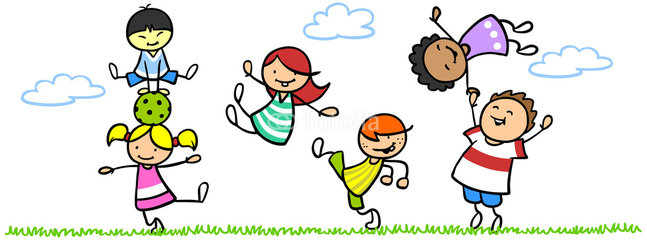 Wir Bewegungskindergärtnerinnen:versuchen die Kinder zum Sport zu motivierengestalten abwechslungsreiche Bewegungseinheitenversuchen die Kinder ganzheitlich zu fördernfördern die Kinder entsprechend ihrem Entwicklungsstandüberlegen uns neue Bewegungsideenbilden uns im Bereich Bewegung ständig weiterversuchen alle Sinne der Kinder anzuregenlassen die Kinder experimentieren und eigene Bewegungserfahrungen machenhelfen den Kindern, ihre motor. Fähigkeiten und Fertigkeiten zu verbessernwir achten auf ausreichend frische Luftwir versuchen den Kindern genügend Freiraum für Eigenaktivitäten zu gebenwir  achten auf gesunde Ernährungwir haben selber Spaß  und Freude am Thema…….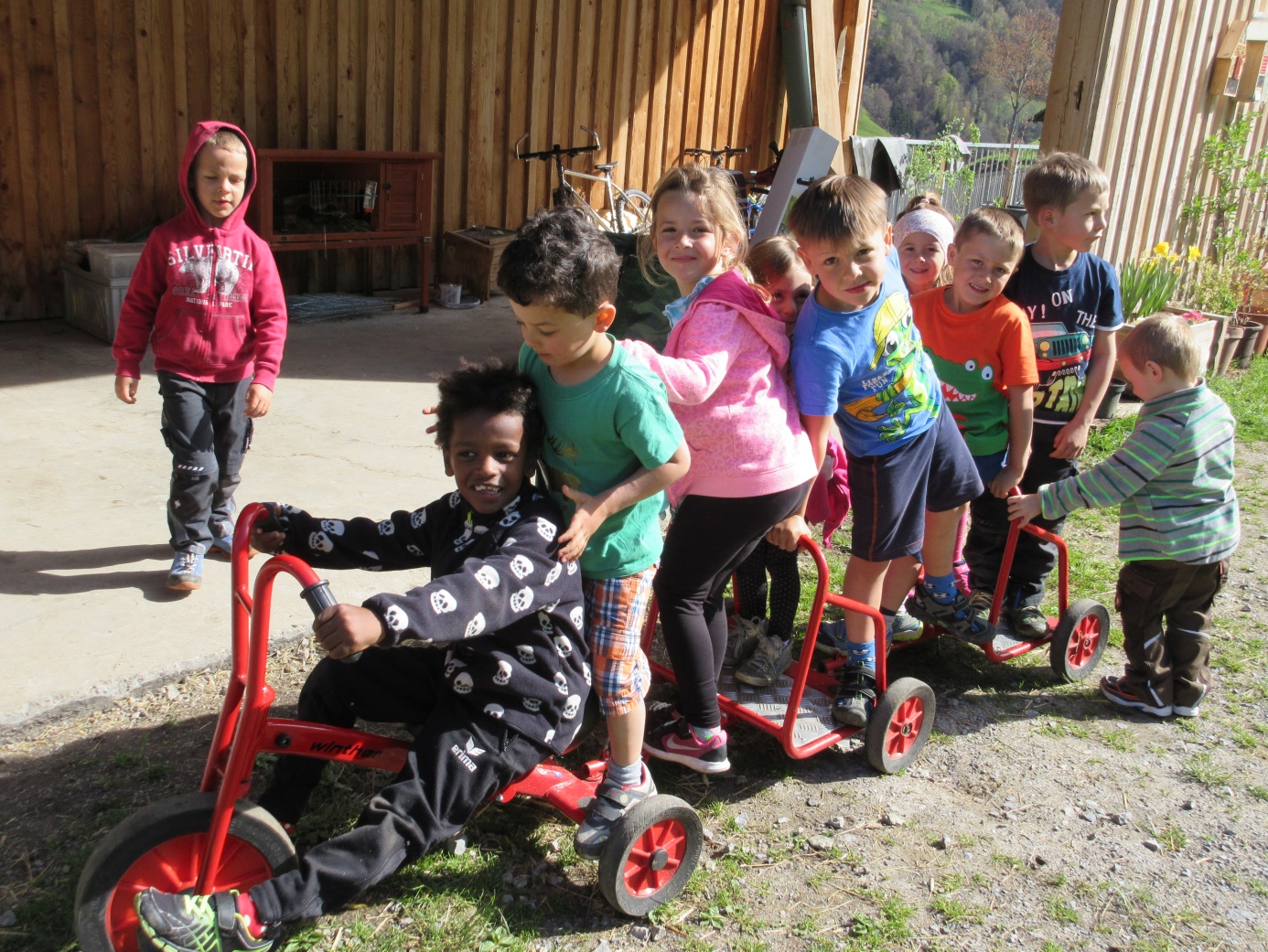 Unser Team hat die Ausbildung „Kneipp im Kindergarten“ gemacht, deshalb bauen wir Anwendungen der Kneipprinzipien auch bei uns im Kindergarten einZuerst möchten wir kurz erläutern was Kneipp überhaupt ist.Sebastian Kneipp ist 1821 in Deutschland geboren. Später wird er Pfarrer. Mit 24 Jahren erkrankt er an Lungentuberkulose. Er ist tot krank – Die Ärzte geben ihn auf. In der Hofbibliothek findet er ein Büchlein von J.S. Hahn: „Von der Kraft und Wirkung des frischen Wasser.“ Mit letzter Hoffnung nimmt er 3 mal wöchentlich im winterlich, kalten Fluss kurze Tauchbäder. Müde geht er hinaus, neu aufgefrischt und gestärkt geht er heim und gewinnt die Überzeugung, dass es für ihn nur ein Heilmittel gibt, WASSER. So entwickelt er die bis heute bekannten Kneippanwendungen. 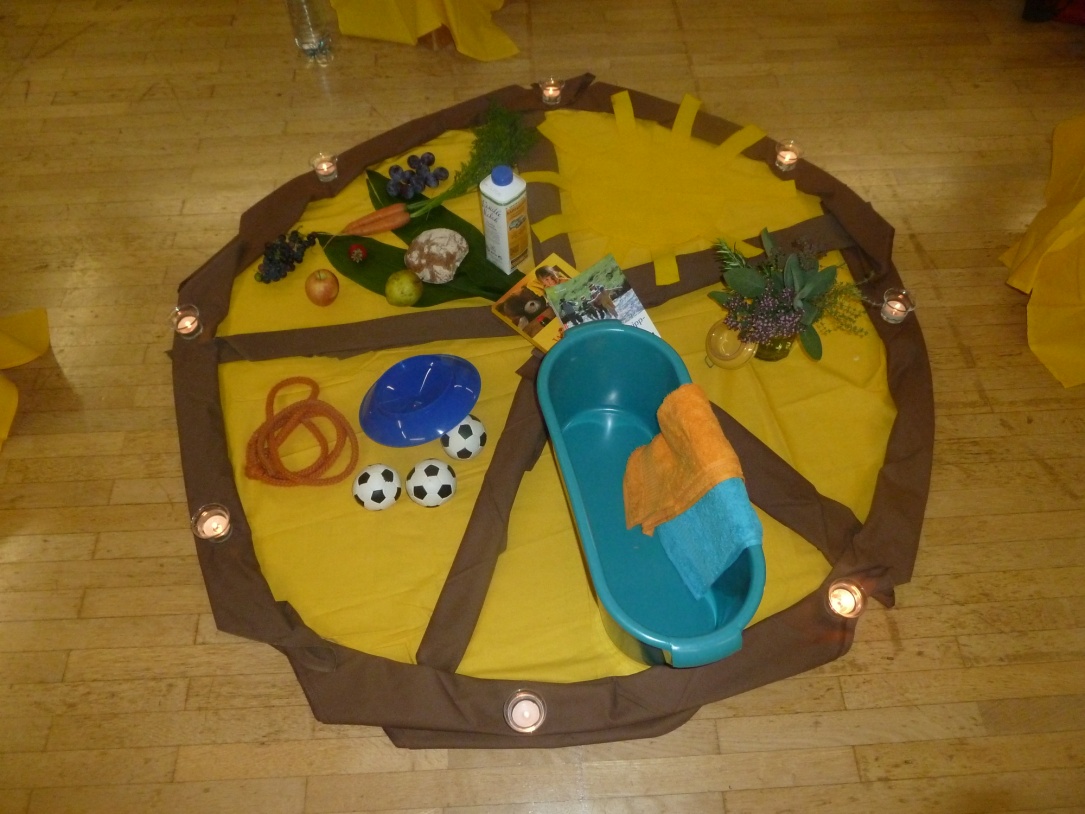 	Diese Kneippanwendungen bestehen aus 5 Säulen.	Diese Kneippanwendungen bestehen aus 5 Säulen.	Säule Wasser:Das Trinken von frischem, gesundem Wasser ist uns sehr wichtig. Die Kinder sollen jederzeit die Möglichkeit haben, sich ein Glas Wasser einzuschenken und zu trinken. Wir möchten auch mit den Kindern: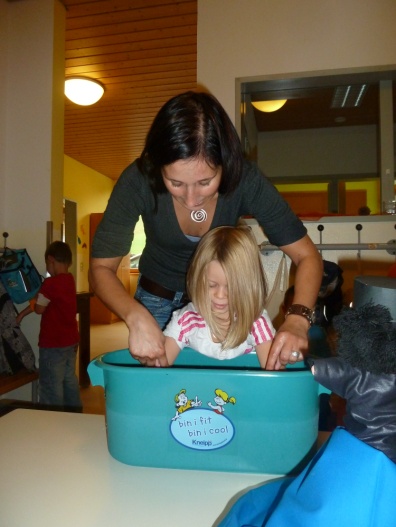                *Wassertreten   *Fußbäder und Armbäder nach dem Turnen machen   *GurgelnDie Säule Ernährung: - ist dieses Jahr ein großer SchwerpunktWir legen großen Wert auf eine gesunde Ernährung. Die Kinder sollen spielerisch lernen sich gesund zu ernähren. Die Kinder werden auf zuckerhaltige Produkte aufmerksam gemacht aber speziell für ihre „gesunde Jause“ gelobt. Wenn sie eine gesunde Jause dabei haben, dürfen sie unsere „Jausen- Sonne“               weitermalen. Wir bieten auch immer wieder frisches Obst, Nüsse, Dörrobst und vieles mehr bei unserem Wassertisch an.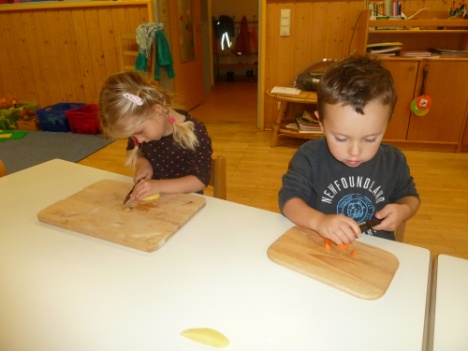 *Wir bereiten öfters gemeinsam eine gesunde Jause vor*Im Winter möchten wir auch Teetage einführen*Auch auf das gemeinsame Kochen legen wir viel WertDie Säule Heilkräuter: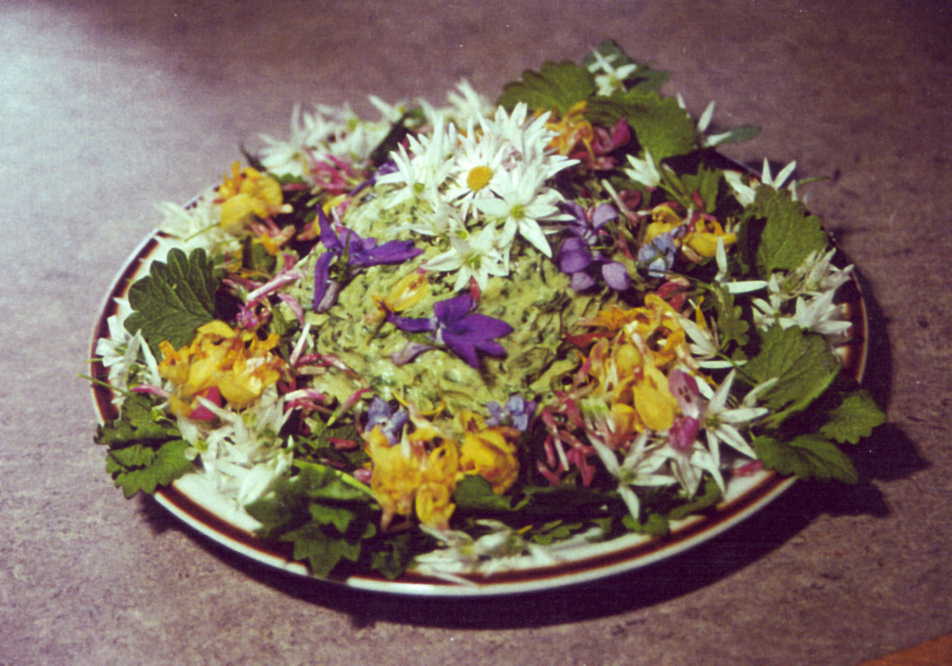 KräuterwanderungenBuramärktliKräuter sammeln und trocknen für TeeSalbe mischenDie Säule Bewegung:Bewegung ist gesund für Körper und Geist. Tägliches Bewegen hält uns fit und macht uns gesund. Wir bauen täglich Bewegung in unseren Kindergartenalltag ein. Auch haben wir einen fixen Turntag.Das wichtigste ist uns, dass die Kinder Spaß an der Bewegung haben.Armbad und Fußbad nach dem TurnenTaulaufen Schneelaufen im WinterWassertreten bei der WassertreteTurntagBewegung und Ausflüge an der frischen Luft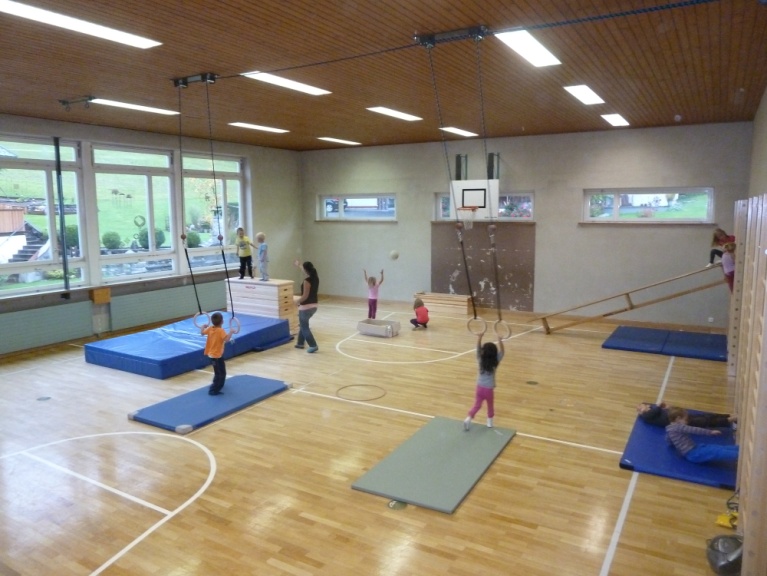 Die Säule Lebensfreude:Wir versuchen ein harmonisches und ausgeglichenes Lebensumfeld zu schaffen. Lebensfreude ist ein Punkt der uns im Kindergartenalltag sehr wichtig erscheint.Klangschalenmeditation mit MarissaPhantasiereisen Behutsamer Umgang mit meinen Freunden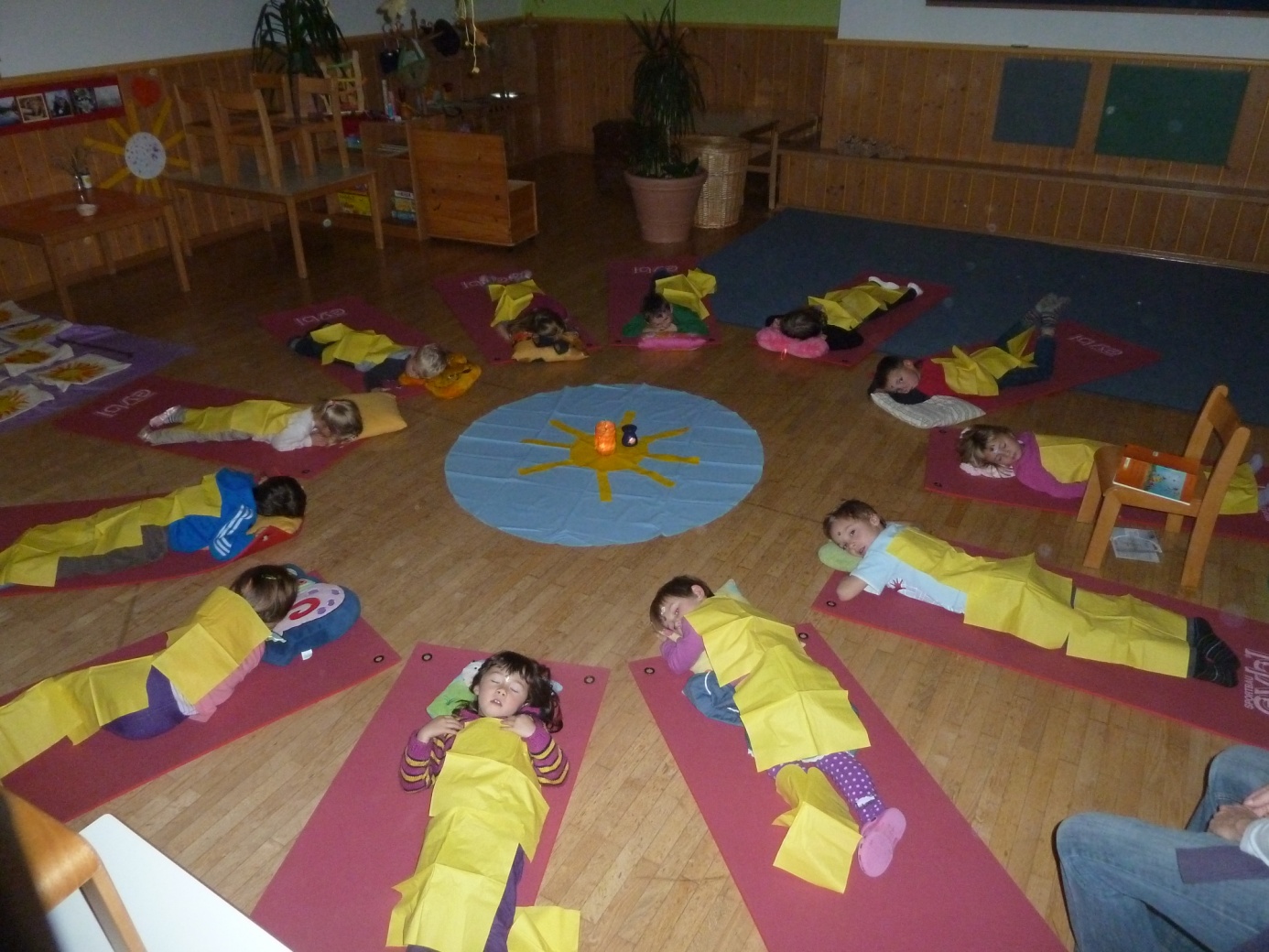 SONNENKINDERGARTENSeit Juni 2021 sind wir zusätzlich ein zertifizierter Sonnenkindergarten- wir haben  unser Jahresprojekt „mit Energie durchs Kindergartenjahr- Stromhexen und Energiedrachen werden aktiv“ abschließen können. Unsere Schwerpunkte waren verschiedene Energiethemen wie Wind, Wasser oder Sonnenenergie. Wir sprachen über das Heizen, den Strom, was liefert dem Körper Energie und vieles mehr... 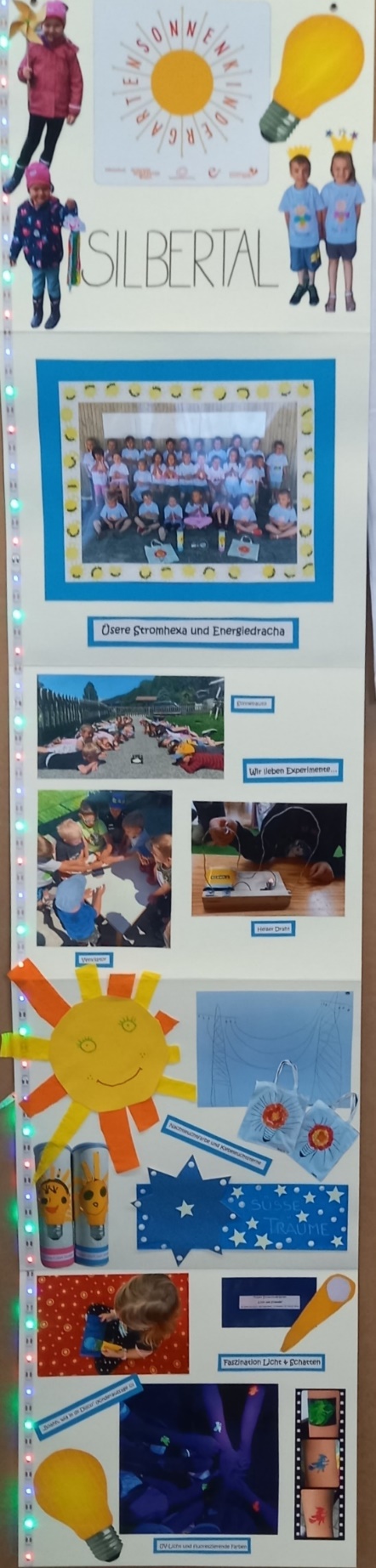 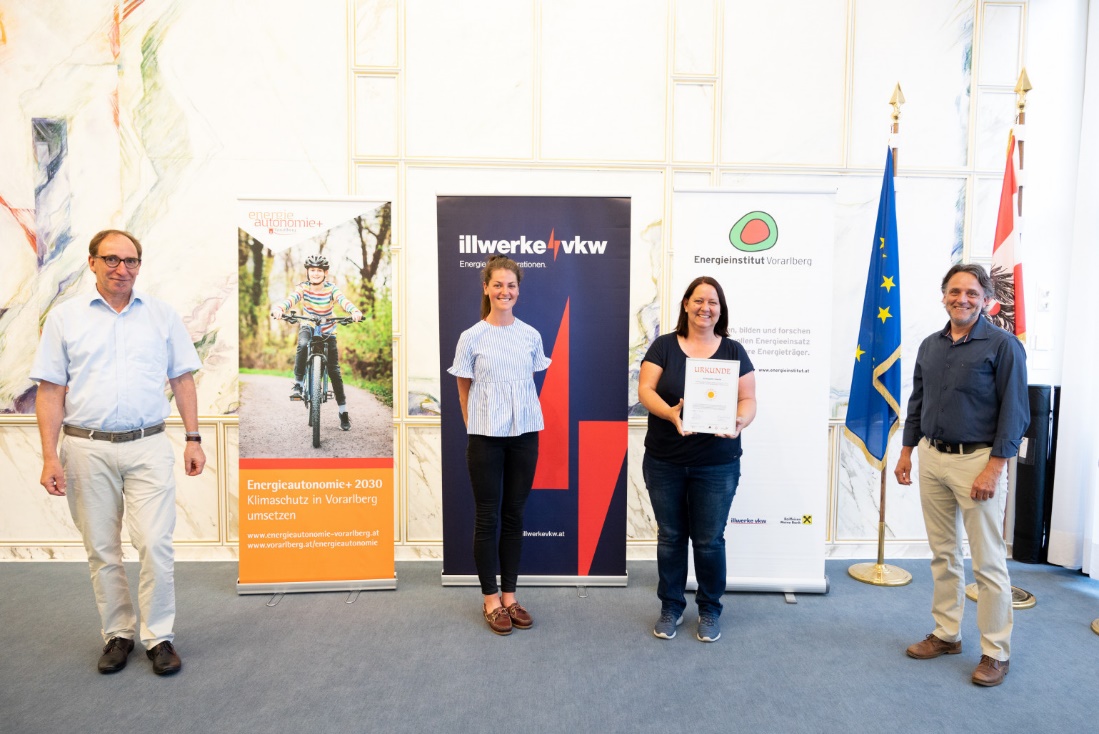 Qualitätsentwicklung im Kindergarten: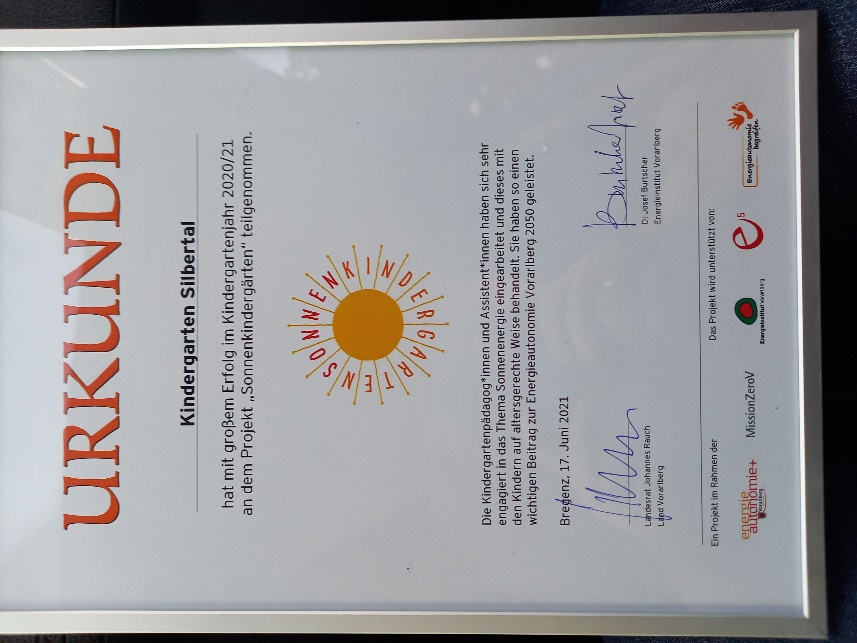 Um die Qualität unserer Arbeit zu erhalten und um den stets neuen Anforderungen und Aufgaben gewachsen zu sein, ist uns Weiterentwicklung sehr wichtig. Deshalb machen wir 1x im Monat mit allen Teammitgliedern eine Teamsitzung.Themen unserer Treffen sind:Außerdem nehmen wir regelmäßig an Fortbildungen teil, wir lesen Fachliteratur und nehmen mit dem Einverständnis der Eltern mit verschiedenen Sozialeinrichtungen wie aks, ifs oder Logopädinnen Kontakt auf.Elternarbeit im Kindergarten:Für das Wohl des Kindes ist es wichtig, dass die Zusammenarbeit von Eltern und Kindergartenpädagoginnen gut funktioniert, da die Kinder zu beiden Seiten ein gutes Verhältnis und Vertrauen haben.Wir Pädagoginnen haben durch unsere Ausbildung Fachwissen und können damit das Elternhaus bei der Erziehung ihrer Kinder im Kindergarten unterstützen.Wie funktioniert die Elternarbeit?Elternabende  - dass sie Eltern die wichtigsten Infos zu bestimmten Themen bekommenz.B: - wie läuft der Tag im Kindergarten ab       - mit was beschäftigen sich die Kinder im Kindergarten       - keine Angst vor der EinschulungZwischen Tür und Angel – GesprächeKurzer Austausch bei der Bring- od. Abholzeit über das Kind oder wichtige InformationenBei Bedarf besteht jederzeit die Möglichkeit ein ausführliches Gespräch in Ruhe zu führenGespräch zum Ergebnis des Vorsorge-BeobachtungsbogensDa wir verpflichtet sind, mit jedem Kind eine Vorsorge- Beobachtung über den Entwicklungsstand zu machen, gibt es bei diesem Gespräch Informationen über den Entwicklungsstand ihres Kindes und Empfehlungen für Fördermöglichkeiten oder Weiterüberweisungen an den Kinderarzt, Logopäden, aks, ifs, etc.ElternbriefeSchicken wir den Kindern mit – sie beinhalten Infos über Ausflüge, Dinge die wir benötigen, Feste, Krankheiten, Neuigkeiten,…..Infotafel im KindergartenHier können interessierte Eltern nachlesen, welche Aktivitäten in der aktuellen Woche stattfindenDas Spiel ist der Weg der Kinderzur Erkenntnis der Welt,in der sie leben!(Maxim Gorki)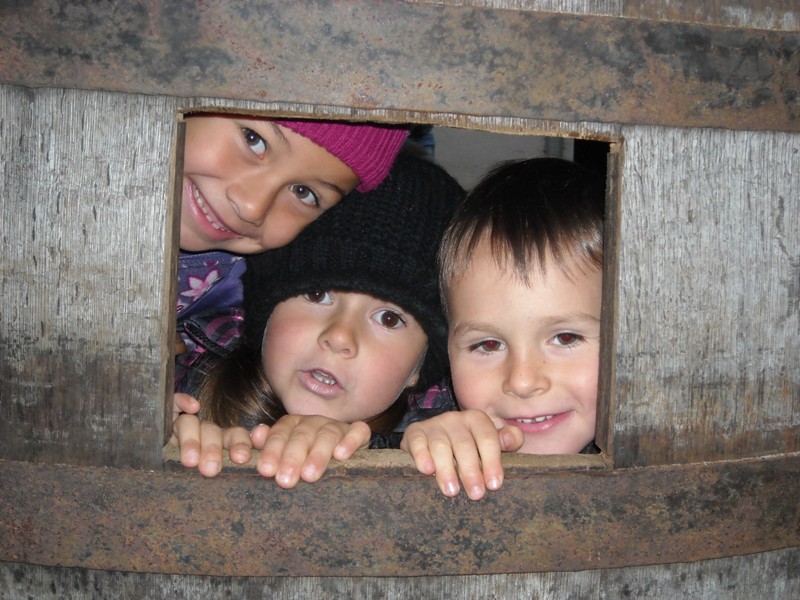 